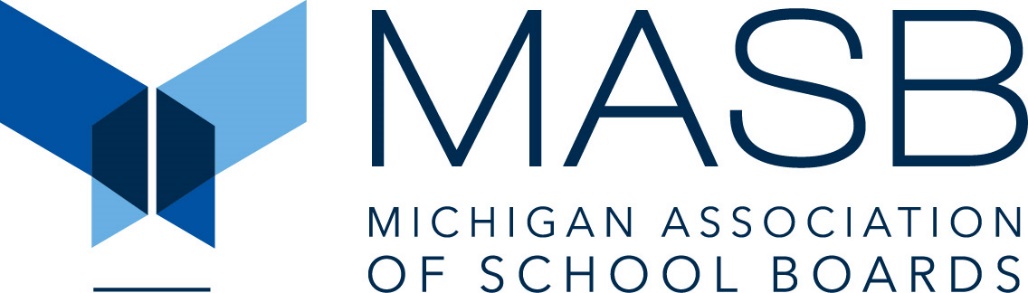 Board Resolution for the Adoption of MASB’s Board of Education Governance StandardsWhereas, 30 years’ of research on school district leadership has proven a correlation exists between the work of school boards and student achievement; andWhereas, school boards in high-achieving districts exhibit characteristics and practices that differ greatly from those in lower-achieving school districts regardless of socioeconomic status; andWhereas, the Board of Education of _________________________ is committed to governing the district in a manner that creates high achievement and positive outcomes for students; and NOW, THEREFORE, BE IT RESOLVED that the Board of Education of _______________ adopts the Board of Education Governance Standards published by the Michigan Association of School Boards and, in doing so;The Board of Education of _________________________ commits to conducting itself in a manner consistent with the Board of Education Governance Standards; and Individual members of the ________________________ Board of Education commit to conducting him/herself in a manner consistent with the Individual Board Member Standards; and The Board of Education of _________________________ shall ensure the Board of Education Governance Standards are visible at every meeting, andThe Board of Education of _________________________ shall visit and revisit the Board of Education Governance Standards regularly to ensure their continued influence in the board’s work, andThe Board of Education of _________________________ shall hold itself accountable to these standards, andIndividual members of the ________________________ Board of Education shall address behaviors that are not in alignment with the Governance Standards. Adopted this _______ day of _____________, 20______. Board President_____________________________	Board Trustee___________________________Board Vice President_________________________	Board Trustee___________________________Board Secretary_____________________________	Board Trustee___________________________Board Treasurer_____________________________